主催:バリアフリーシネマサークルチーム柏手話弁士付き上映会Iｎかしわ「スクリーン横でろう弁士が手話表現。手話で映画を楽しむ。」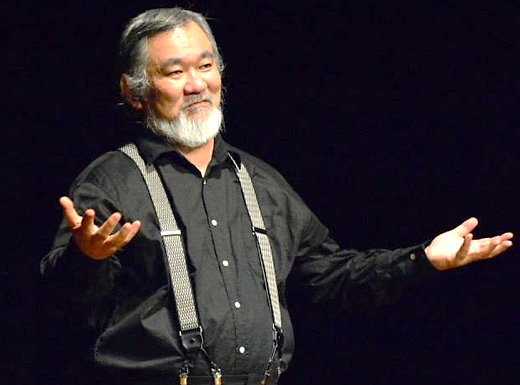 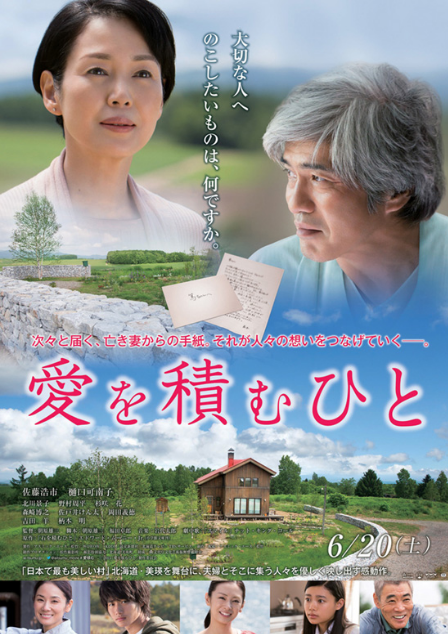 ろう弁士 米内山明宏 氏東京都出身。デフファミリー。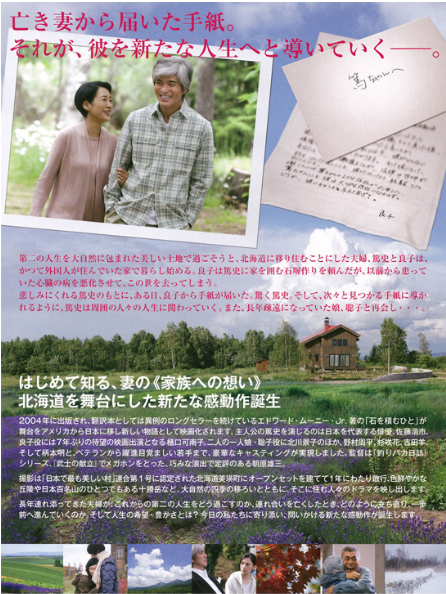 元NHKみんなの手話メイン講師。NHKドラマ「花燃ゆ」のろう指導。日本ろう者劇団代表。手話講演、手話弁士、美術など幅広く活動中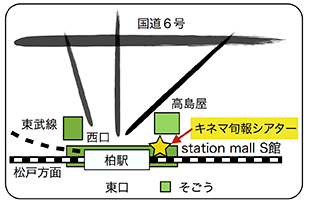 ☆日時；平成28年1月10日（日）　　　　 開場：１４時０５分から上映開始：１４時３５分から☆会場；キネマ旬報シアター（柏市末広町1-1）JR常磐線／東武野田線 柏駅西口より徒歩１分☆チケット料金:１０００円当日は空席がある場合のみ受け付けますが、満席になり次第お断りする場合もありますのでご了解下さい。※お申し込み方法（裏面）☆お申し込み（チケット予約）・お問い合わせ一般社団法人 コミュニケーションセンターかしわ
TEL＆FAX 04-7163-2945　パソコンメール:komisen@jupiter.ocn.ne.jpFAX 04-7163-2945１月１０日の映画「愛を積むひと」チケット予約申込書お願い：必ずお書きください。(１)氏名(２)ＦＡＸ番号メールアドレス（３）チケット枚数枚（４）ろう者　・　難聴者　・　聴者（４）ろう者　・　難聴者　・　聴者